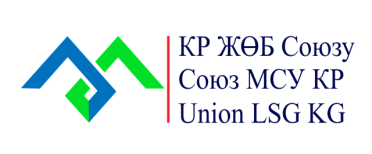 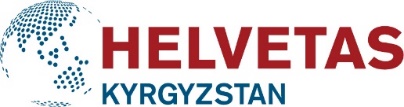 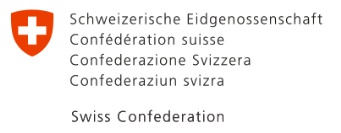 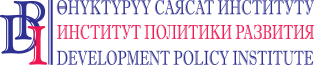 КОНКУРС «Социалдык жана гендердик сезимталдык принциптерин чагылдырган муниципалитеттин социалдык-экономикалык өнүгүүсүнүн эң мыкты программасы»Кыргыз Республикасынын жергиликтүү өз алдынча башкаруулар союзу (мындан ары – ЖӨБ Союзу) жана Швейцария Өкмөтү тарабынан каржыланып, Хельветас Кыргызстан менен Өнүктүрүү саясат институту тарабынан аткарылган «Жергиликтүү деңгээлде кызмат көрсөтүүлөрдү жакшыртуу» долбоору (мындан ары: ЖДККЖ долбоору) Жалал-Абад жана Ысык-Көл облустарынын пилоттук муниципалитеттеринин арасында социалдык-экономикалык өнүктүрүү программаларында социалдык жана гендердик сезимталдыктын (СГС) принциптерин жакшыраак чагылдыруу боюнча конкурс жарыялайт.Конкурстун максаттарыАймакты өнүктүрүү жана жашоо шарттарын жакшыртууга багытталган СЭƟПсы социалдык жана гендердик сезимталдык (СГС) принциптерин эң жакшы чагылдырган ЖӨБ органды аныктоо;ЖӨБ органдарын, коомчулуктун жигердүү мүчөлөрүн жана жумушчу топтордун мүчөлөрүн СГС аспекттерин СЭƟПга киргизүү боюнча өз тажрыйбасы менен бөлүшүүгө шыктандыруу;Кызмат көрсөтүү жаатында СЭƟПсында чагылдырылган инновациялык социалдык жана гендердик чараларды жайылтууга көмөктөшүү. Конкурстун уюштуруучуларыЖергиликтүү өз алдынча башкаруулар союзу (ЖӨБ Союзу) жана ЖДККЖ долбоору.Конкурстун катышуучуларыЖалал-Абад жана Ысык-Кɵл облустарындагы ЖДККЖ долбоорунун 26 пилоттук муниципалитети жана ЖƟБ Союзунун 21 пилоттук муниципалитет.Конкурсту ɵткɵрүү мөөнɵтү2022-жылдын 16-февралынан 31-мартына чейинАрыздарды кабыл алуу: 2022-жылдын 16-февралынан 16-мартына чейин.Конкурстук комиссиянын иши жана жыйынтыгын чыгаруу: 17-марттан 30-мартка чейин.Жеңүүчүлөрдү жарыялоо: 2022-жылдын 31-марты.Конкурска катышуунун тартибиСынакка катышуу үчүн тиешелүү ЖӨБ орган төмөнкү документтердин көчүрмөлөрүн тиркеп,  кызыктар (өтүнүч) катты долбоорго жɵнɵтɵт:СГС принциптерин чагылдырган СЭƟП, ошондой эле СЭƟПсынын социалдык-гендердик сезимталдыгын жогорулатууга багытталган чаралардын тизмеси (формасы тиркелген);СГС принциптерин чагылдырган СЭƟПны бекитүү жөнүндө жергиликтүү кеңештин токтому;Жумушчу топ түзүү жөнүндө айыл өкмөтүнүн буйругу, жумушчу топтун тизмеси жана сапаттык курамы, жумушчу топтун иш планы;Калктын, анын ичинде аялдардын, жаштардын, аярлуу топтордун, этникалык азчылыктардын муктаждыктарын изилдөө үчүн чогулуштардын, фокус-группалардын протоколдору;Муниципалдык кызмат көрсөтүүлөрдүн кошумча тизмеси жана аны бекитүү жөнүндө жергиликтүү кеңештин токтому;СЭƟП долбоорун талкуулоо боюнча коомдук угуунун протоколу; угууга катышкандардын тизмеси жана сапаттык курамы; 2-3 сүрөт.2022-жылга бекитилген бюджет, ошондой эле СЭƟПда жана муниципалдык кызмат көрсөтүүлөрдүн кошумча тизмесине камтылган кызматтардын СГС принциптерин ишке ашырууга бөлүнгөн суммаларды көрсөтүүчү таблица (формасы тиркелген).Конкурстук комиссияКонкурстук комиссиянын курамы (бардыгы 7 адам):ЖӨБ Союзунун 1 өкүлү;Кыргыз Республикасынын Министрлер Кабинетине караштуу Мамлекеттик кызмат жана жергиликтүү өз алдынча башкаруу иштери боюнча мамлекеттик агенттиктин (МАГСМУ) 1 өкүлү (макулдашуу боюнча)Борбордук Азиянын Жергиликтүү өз алдынча башкаруу академиясынын (БАМУ) 1 өкүлү (макулдашуу боюнча)ЖДККЖ долбоорунун 2 өкүлү.Комиссиянын ишине көз карандысыз эксперттер да тартылышы мүмкүн.Сынактык комиссиянын катчысы ЖДККЖ долбоорунун өкүлү болуп саналат.Конкурстун тартибиКонкурстук арыздарды тапшыруунун мөөнөтү аяктагандан кийин ЖДККЖ долбоору конкурстук комиссиянын мүчөлөрүнө конкурстук документтерди, ошондой эле баалоо критерийлерин алдын ала кароо үчүн жөнөтөт.Комиссиянын мучөлөрү тапшырылган документтерди карайт.ЖДККЖ долбоору келип түшкөн документтерди баалоо жана сынактын жеңүүчүлөрүн аныктоо үчүн сынактык комиссиянын отурумун уюштурат. Сынактык комиссиянын мүчөлөрү белгиленген критерийлерге ылайык жекече баалоо баракчаларын толтурушат, андан кийин ар бир ЖӨБ орган боюнча баллдарды кошушат. Андан ары конкурстук комиссия баллдардын рейтингин карайт жана анын негизинде байгелерди бөлүштүрүү боюнча акыркы чечимди кабыл алат. Конкурстун байге фондуЖӨБ органдары үчүн байге фонду ЖДККЖ долбоору тарабынан камсыздалат. Ал 550 000 сомду түзүп, төмөнкүдөй бөлүштүрүлөт:I орун – товардык байгени сатып алуу үчүн 200 000 сом өлчөмүндөгү сертификат;II орун – товардык байгени сатып алуу үчүн 150 000 сом өлчөмүндөгү сертификат;III орун – товардык байгени сатып алуу үчүн 100 000 сом өлчөмүндөгү сертификат;100 000 сом өлчөмүндөгү кызыктыруучу байгелер. Байге каражаттары ЖӨБ органдары тарабынан СГС принциптерин камсыз кылуу боюнча СЭƟП иш-чараларын ишке ашырууну колдоо үчүн пайдаланылышы керек. Байге суммасына уюштуруучулар конкурста байгеге ээ болгон ЖӨБ органы тарабынан берилген тизме боюнча товарларды жана кызмат көрсөтүүлөрдү сатып алып, ЖƟБ органына өткөрүп беришет. Байге каражатын курулуш жана оңдоо иштерине, эмгек акыга же саякатка колдонууга болбойт. Уюштуруучулар мелдештин байге фондун толугу менен пайдаланбоо укугун өзүнө калтырат.Сынактын жеңүүчүлөрү байге фондун пайдалануу боюнча Уюштуруучулар менен сүйлөшүүлөрдү жүргүзүүгɵ укуктуу. Сатып алуу Уюштуруучулар тарабынан жеңүүчүнүн өкүлүнүн катышуусу менен жүргүзүлөт жана жеңүүчүнүн колдонуусуна өткөрүлүп берилет. Акчаны кандайдыр бир иш-чарага же акцияларды өткөрүүгө жумшаган учурда, ЖДККЖ долбоору байге суммасынын чегинде бардык чыгымдарды түз жабат.Конкурска катышуу үчүн арыздарды берүүнүн мөөнөтү жана шарттарыКызыкдар ЖӨБ органдары сканерден өткөрүлгөн конкурстук документтердин толук пакеттерди altynai.moldoeva@helvetas.org электрондук дарегине 2022-жылдын 16-мартында саат 17:00дөн кеч эмес «Конкурска» деген белги менен жиберишет, же болсо кагаз түрүндө Долбоордун аймактык бөлүмдөрүнө төмөнкү даректер боюнча беришет:Каракол ш., Алыбаков көч. 136 2-кабат, ЖДККЖ долбоорунун офиси(ориентир “Ысык-Ата” мейманканасы)Тел: 0770 800 795Зулайка ЖаманкуловаЖалал-Абад ш., Абдырахманов көч. 9 2-кабат, ЖДККЖ долбоорунун офиси. (Октябрь ПМКсынын имараты)Моб: 0770 771 911Эмилбек Алыбаев 